                                      INSTITUTO PARROQUIAL NUESTRA SEÑORA DEL VALLE                                           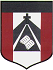 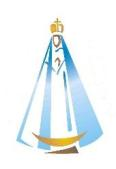                                            ACTIVIDAD CLASE DE MÚSICA SEXTO GRADO A Y BA las familias: ¡¡BIENVENIDOS A LA CLASE DE MÚSICA!!Saludo afectuosamente. Seño Milagros. Dudas y sugerencias: mmassoia@institutonsvallecba.edu.arMÚSICA – MARTES 23/6/2020ACTIVIDAD 1: La semana pasada conocimos los movimientos artísticos, en particular un movimiento musical que se llama “Playing for change”. En los ejemplos de video que te mandé de este movimiento podíamos distinguir varios GÉNEROS MUSICALES, pero, ¿qué es un GÉNERO MUSICAL?Responde: ¿Conoces alguno de estos géneros? Indica con SI o NO en el cuadro.ACTIVIDAD 2: Veamos un poco más sobre algunas características de los GÉNEROS, por ejemplo:Escucha estos ejemplos del movimiento Playing for change. Como ya vimos estas son VERSIONES de las canciones originales, pero aun así podemos distinguir su género musical prestando atención a los instrumentos, el ritmo, la velocidad, la forma de cantar de las personas, etc.https://www.youtube.com/watch?v=WAjRmHODjyQhttps://www.youtube.com/watch?v=8Lu41LulQoshttps://www.youtube.com/watch?v=ph1GU1qQ1zQIndica qué género musical te parece que es cada canción. Marca con una cruz lo que consideres.¿Podrías identificar y contarme cuáles de todos los géneros que nombramos se escuchan en tu casa?      ------------------------------------------------------------------------------------------------------------------------------------------------------------------------------------------------------------------------------------------------------------------------------------------------------------------------------------------------------------------------------------------------------------------------------------------------¡¡Un gran abrazo para los chicos y sus familias!! SEÑO MILIROCKPOPCLÁSICOMELÓDICOLATINOSFOLKLOREROCKPOPFOLKLOREPor lo general se utilizan los instrumentos y las voces en la máxima potencia.Los principales instrumentos musicales que se usan en este ritmo son: Guitarra eléctrica, bajo, batería y cantante. En ocasiones se suma un teclado.Tiene un ritmo muy acentuado y marcado, por eso los bateristas de rock inician diciendo “un, dos, tres, ¡cua!” a todo volumen.Se utilizan diversos instrumentos y elementos electrónicos para las canciones.Se utilizan ritmos vivos y ágiles, que sostienen las canciones durante aproximadamente 3 y 4 minutos.Las melodías y letras son simples y se repiten, siendo fáciles de aprender y memorizar.Se transmite de generación en generación como una parte más de los valores y costumbres de un pueblo.Respeta el lugar de donde proviene, por ejemplo, utilizando en las canciones los instrumentos típicos y el lenguaje de su región.Se utiliza para acompañar todo tipo de actividades: trabajos del campo, juegos, festividades, etc.)CHAN CHANBuena vista social clubCELEBRATIONKool & The GangTHE WEIGHTRobbie RobertsonROCKPOPFOLKLORE